Частное образовательное учреждение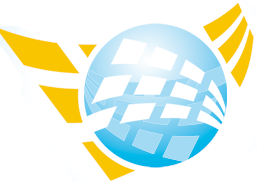 высшего образованияБАЛТИЙСКИЙ ГУМАНИТАРНЫЙИНСТИТУТУТВЕРЖДАЮРектор    ЧОУ   ВО   "БГИ"___________ Л.Ф.Уварова"31" августа 2017 г.ДОПОЛНИТЕЛЬНАЯ ОБРАЗОВАТЕЛЬНАЯ ПРОГРАММАПОДГОТОВКИ И ПЕРЕПОДГОТОВКИ ПО ПРОФЕССИИ"Ведение бухгалтерского учета и отчетности на ПК 
на предприятиях любой формы собственности"Объем: 328 часовФорма обучения: очная (с отрывом от работы)Санкт-Петербург, 2017I. КАЛЕНДАРНЫЙ УЧЕБНЫЙ ГРАФИКII. УЧЕБНЫЙ ПЛАНIII. УЧЕБНО-ТЕМАТИЧЕСКИЙПЛАНЧастное образовательное учреждение 
высшего образования
"БАЛТИЙСКИЙ ГУМАНИТАРНЫЙ ИНСТИТУТ"УЧЕБНЫЙ ПЛАНпрограммы подготовки и переподготовки по профессииЧастное образовательное учреждение 
высшего образования
"БАЛТИЙСКИЙ ГУМАНИТАРНЫЙ ИНСТИТУТ"УЧЕБНЫЙ ПЛАНпрограммы подготовки и переподготовки по профессииЧастное образовательное учреждение 
высшего образования
"БАЛТИЙСКИЙ ГУМАНИТАРНЫЙ ИНСТИТУТ"УЧЕБНЫЙ ПЛАНпрограммы подготовки и переподготовки по профессииКатегория слушателей:рабочие (служащие) различных профессий, а также не имеющие профессииКатегория слушателей:рабочие (служащие) различных профессий, а также не имеющие профессииКатегория слушателей:рабочие (служащие) различных профессий, а также не имеющие профессииЧастное образовательное учреждение 
высшего образования
"БАЛТИЙСКИЙ ГУМАНИТАРНЫЙ ИНСТИТУТ"УЧЕБНЫЙ ПЛАНпрограммы подготовки и переподготовки по профессииЧастное образовательное учреждение 
высшего образования
"БАЛТИЙСКИЙ ГУМАНИТАРНЫЙ ИНСТИТУТ"УЧЕБНЫЙ ПЛАНпрограммы подготовки и переподготовки по профессииЧастное образовательное учреждение 
высшего образования
"БАЛТИЙСКИЙ ГУМАНИТАРНЫЙ ИНСТИТУТ"УЧЕБНЫЙ ПЛАНпрограммы подготовки и переподготовки по профессииУТВЕРЖДАЮРектор ЧОУ ВО "БГИ"УТВЕРЖДАЮРектор ЧОУ ВО "БГИ"Частное образовательное учреждение 
высшего образования
"БАЛТИЙСКИЙ ГУМАНИТАРНЫЙ ИНСТИТУТ"УЧЕБНЫЙ ПЛАНпрограммы подготовки и переподготовки по профессииЧастное образовательное учреждение 
высшего образования
"БАЛТИЙСКИЙ ГУМАНИТАРНЫЙ ИНСТИТУТ"УЧЕБНЫЙ ПЛАНпрограммы подготовки и переподготовки по профессииЧастное образовательное учреждение 
высшего образования
"БАЛТИЙСКИЙ ГУМАНИТАРНЫЙ ИНСТИТУТ"УЧЕБНЫЙ ПЛАНпрограммы подготовки и переподготовки по профессииПродолжительность обучения (час.):328 часовПродолжительность обучения (час.):328 часовПродолжительность обучения (час.):328 часовЧастное образовательное учреждение 
высшего образования
"БАЛТИЙСКИЙ ГУМАНИТАРНЫЙ ИНСТИТУТ"УЧЕБНЫЙ ПЛАНпрограммы подготовки и переподготовки по профессииЧастное образовательное учреждение 
высшего образования
"БАЛТИЙСКИЙ ГУМАНИТАРНЫЙ ИНСТИТУТ"УЧЕБНЫЙ ПЛАНпрограммы подготовки и переподготовки по профессииЧастное образовательное учреждение 
высшего образования
"БАЛТИЙСКИЙ ГУМАНИТАРНЫЙ ИНСТИТУТ"УЧЕБНЫЙ ПЛАНпрограммы подготовки и переподготовки по профессииЛ.Ф.УвароваЛ.Ф.УвароваПродолжительность обучения (час.):328 часовПродолжительность обучения (час.):328 часовПродолжительность обучения (час.):328 часовЧастное образовательное учреждение 
высшего образования
"БАЛТИЙСКИЙ ГУМАНИТАРНЫЙ ИНСТИТУТ"УЧЕБНЫЙ ПЛАНпрограммы подготовки и переподготовки по профессииЧастное образовательное учреждение 
высшего образования
"БАЛТИЙСКИЙ ГУМАНИТАРНЫЙ ИНСТИТУТ"УЧЕБНЫЙ ПЛАНпрограммы подготовки и переподготовки по профессииЧастное образовательное учреждение 
высшего образования
"БАЛТИЙСКИЙ ГУМАНИТАРНЫЙ ИНСТИТУТ"УЧЕБНЫЙ ПЛАНпрограммы подготовки и переподготовки по профессии____________  20__ г.        ____________  20__ г.        «Ведение бухгалтерского учета и отчетности на ПК на предприятиях любой формы собственности»»М.П.(наименование)График обученияФорма обученияАуд. часов в деньДней в неделюОбщая продолжительность программы, месяцев (дней, недель)с отрывом от работы (очная)858,2 недельс частичным отрывом (очно-заочная)без отрыва от работы (заочная) № п/пНаименование разделов/модулей (дисциплин)Всего,часовВ т.ч., часовВ т.ч., часовФорма аттестации№ п/пНаименование разделов/модулей (дисциплин)Всего,часовлекциипракт. занятияФорма аттестации1234561Блок общепрофессиональных дисциплин6816521.1Экономика предприятия 1688зачет1.2Менеджмент1688зачет1.3Основы информационных технологий3636зачет2Блок профилирующих дисциплин248581902.1Организация бухгалтерского учета на предприятии483612экзамен2.2Бухгалтерский управленческий учет844зачет2.3Комплексный экономический анализ хозяйственной деятельности24816зачет2.4Анализ финансовой отчетности1266зачет2.5Налоговый учет на предприятии1248зачет2.6Практическая работа в лаборатории компьютерной бухгалтерии144144зачет3Консультации по итоговой аттестации44ИТОГОВАЯ АТТЕСТАЦИЯ - квалификационный экзаменИТОГОВАЯ АТТЕСТАЦИЯ - квалификационный экзамен88экзамен             ИТОГО              ИТОГО 32874254-№ п/пНаименование разделов/модулей, дисциплин, темВсего,часовВ т.ч., часовВ т.ч., часовФорма аттестации№ п/пНаименование разделов/модулей, дисциплин, темВсего,часовлекциипракт. занятияФорма аттестации1234561Блок общепрофессиональных дисциплин6816521.1Экономика предприятия 1688зачет1.1.1Предприятие – основной хозяйствующий субъект в условиях рыночной экономики11.1.2Основные фонды предприятия41.1.3Оборотные средства предприятия31.1.4Трудовые ресурсы предприятия11.1.5Издержки хозяйственной деятельности предприятия и себестоимость его продукции и услуг11.1.6Качество, конкурентоспособность и цена продукции и услуг предприятия21.1.7Организация и планирование деятельности предприятия21.1.8Показатели оценки результатов деятельности предприятия21.2Менеджмент1688зачет1.2.1Методологические основы менеджмента21.2.2Система функций менеджмента41.2.3Технология и методы менеджмента в организации 41.2.4Стратегическое управление41.2.5Эффективность менеджмента на предприятии21.3Основы информационных технологий3636зачет1.3.1Введение111.3.2Операционная система Windows. Общие понятия221.3.3Основные программы Windows 331.3.4Windows. Настройка параметров. Стандартные программы221.3.5Текстовый процессор Microsoft Word14141.3.6Процессор электронных таблиц Microsoft Excel12121.3.7Итоговое занятие222Блок профилирующих дисциплин248581902.1Организация бухгалтерского учета на предприятии483612экзамен2.1.1Введение22.1.2План счетов бухгалтерского учета22.1.3Предмет и метод бухгалтерского учета22.1.4Общие принципы учета хозяйственных процессов22.1.5Учетная политика22.1.6Учет денежных средств и расчетов42.1.7Учет материально-производственных запасов 42.1.8Учет основных средств82.1.9Учет труда и его оплаты82.1.10Учет затрат на производство и калькулирование себестоимости продукции42.1.11Учет продаж42.1.12Учет финансовых результатов и распределения прибыли22.1.13Учет капитала22.1.14Отчетность организации22.2Бухгалтерский управленческий учет844зачет2.2.1Содержание, назначение и принципы управленческого учета22.2.2Концепция и терминология классификации результатов объектов в управленческом учете32.2.3Организация управленческого учета по уровням управления и центрам ответственности32.3Комплексный экономический анализ хозяйственной деятельности24816зачет2.3.1Теория экономического анализа82.3.2Анализ финансового состояния102.3.3Анализ финансовых результатов62.4Анализ финансовой отчетности1266зачет2.4.1Введение12.4.2Финансовый анализ и его роль в управлении предприятием. Анализ бухгалтерской финансовой отчетности: определения, цели, задачи, показатели22.4.3Анализ финансового состояния и платежеспособности.52.4.4Анализ финансовых результатов.Бухгалтерский баланс и отчет о прибылях и убытках, как основа для анализа финансово-хозяйственной деятельности предприятия.22.4.5Анализ показателей рентабельности22.5Налоговый учет на предприятии1248зачет2.5.1Введение12.5.2Принципы построения налогового учета32.5.3Расчет налоговой базы22.5.4Налоговый учет в производстве и на торговых предприятиях42.5.5Итоговое занятие22.6Практическая работа в лаборатории компьютерной бухгалтерии144144зачет2.6.1Введение12.6.2Режим настройки – Конфигуратор 1С: Предприятие32.6.3Программа 1С: Бухгалтерия»682.6.4Программа «1С: Зарплата и управление персоналом»162.6.5Программа «1С: Управление торговлей»362.6.6Самостоятельная работа в учебной лаборатории283Консультации по итоговой аттестации44ИТОГОВАЯ АТТЕСТАЦИЯ - квалификационный экзаменИТОГОВАЯ АТТЕСТАЦИЯ - квалификационный экзамен88экзамен             ИТОГО              ИТОГО 32874254-